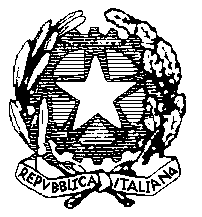 Ministero dell’Istruzione dell’Università e della RicercaIstituto Comprensivo NORD 2 - Brescia Via Costalunga, 15 -25123 BRESCIA Cod. Min. BSIC88400D - Cod.Fisc. 80049710173Tel.030307858 - 0308379448-9 - Fax 0303384275 url-  http://www.icnord2brescia.edu.it/e-mail: icnord2bs@provincia.brescia.it; bsic88400d@istruzione.it;  bsic88400d@pec.istruzione.itPlesso Virgilio  -  A. S. ____________Io sottoscritto/a            ________________________________genitore di   __________________________________    ex-alunno dell’indirizzo musicale, nato nel    _________ (dopo il 2001)autorizzo mio/a figlio/a a partecipare ad uno dei seguenti laboratoriEnsemble di violiniEnsemble di chitarreche si terranno ogni martedì dalle 14.30 alle 15.15 Data  _____________               Firma      ________________________________________